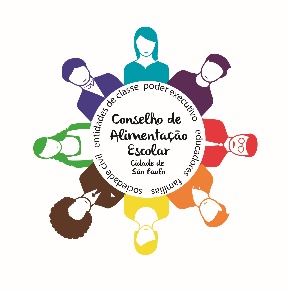 CONSELHO DE ALIMENTAÇÃO ESCOLARDA CIDADE DE SÃO PAULORELAÇÃO DOS CANDIDATOS APTOS A PARTICIPAREM DA ELEIÇÃO DO CONSELHO DE ALIMENTAÇÃO ESCOLAR MANDATO 2021 - 2025Entidades dos docentes, discentes ou trabalhadores na área de educação do Município de São Paulo.NOME DO CANDIDATOJosé Corsino da CostaRicardo Cardoso de MoraesMarcia Fonseca SimõesGeraldo Guedes FagundesMaria Vilany Rodrigues da SilvaChristian Silva Martins de Melo SznickPaulo Soares da RochaDébora Dimitrov Pedromo DomicianoRosana de Oliveira NascimentoCarla Marina InoueEduarda Izabel Sacramento KaiserDjalma Maria PradoAlvina VicenteMarizette Duca PessoaOlga RomeroRepresentantes de Pais de Alunos e ou ResponsáveisNOME DO CANDIDATOCinthia Ferreira da SilvaMaria Carolina de Camargo SchlittlerMariane Soares GennariThalita Cogo PiresMarcelo Ferreira dos SantosNatalia Souza Martins de JesusOscar Ferreira da Silva FilhoAilton Ferreira dos Santos AmorimTalita Karen Pereira MarcianoCarolina Aurelio BorgesLalis Reis AuricchoElizabeth Batista FonsecaRepresentantes indicados por entidades civis organizadas.NOME DO CANDIDATOMarcos Augusto Ferreira MarquesPatricia Oliveira VieiraAna Maria Ruiz TomazoniJosé Maria Manoel FilhoDulcinea Aparecida Carvalho da SilvaTalissa Vieira de AndradeRita Helena Bueno PinheiroLucimara Luiz CostaWeruska Davi Barrios Joice Neris Ribeiro PozenatoDaniela Bicalho AlvarezLivia da Cruz EsperançaNestor Soares TupinambáCasa dos Conselhos Rua Taboão, 10 – Sumaré, São Paulo/SP - CEP 01256-020Telefones: 11 3803-5019/3803-5011 E-mail: smecae@sme.prefeitura.sp.gov.brPortal https://educacao.sme.prefeitura.sp.gov.br/conselho-de-alimentacao-escolar/